Name of Journal: World Journal of TransplantationESPS Manuscript NO: 30428Manuscript Type: Case ReportRenoportal anastomosis in living donor liver transplantation with prior proximal splenorenal shuntOzdemir F et al. Renoportal anastomosis in LDLTFatih Ozdemir, Koray Kutluturk, Bora Barut, Perviz Abbasov, Ramazan Kutlu, Cuneyt Kayaalp, Sezai YılmazFatih Ozdemir, Koray Kutluturk, Bora Barut, Cuneyt Kayaalp, Sezai Yılmaz, Department of Surgery, Liver Transplantation Institute of Inonu University, Malatya 44280, Turkey Perviz Abbasov, Department of Surgery, Azerbaijan Medical School, Baku, AZ 1000, AzerbaijanRamazan Kutlu, Department of Radiology, Liver Transplantation Institute of Inonu University, Malatya 44280, TurkeyAuthor contributions: Ozdemir F designed and wrote the paper; Kutlutürk K, Barut B and Abbasov P collected the patient’s data; Kutlu R interpreted the radiological imagination; Kayaalp C and Yılmaz S reviewed the paper.Institutional review board statement: This case report was exempt from the Institutional Review Board standards at Inonu University, Malatya, Turkey.Informed consent statement: The patient involved in this study gave her written informed consent authorizing use and disclosure of her protected health information.Conflict-of-interest statement: All the authors have no conflicts of interests to declare.Open-Access: This article is an open-access article which was selected by an in-house editor and fully peer-reviewed by external reviewers. It is distributed in accordance with the Creative Commons Attribution Non Commercial (CC BY-NC 4.0) license, which permits others to distribute, remix, adapt, build upon this work non-commercially, and license their derivative works on different terms, provided the original work is properly cited and the use is non-commercial. See: http://creativecommons.org/licenses/by-nc/4.0/Manuscript source: Unsolicited manuscriptCorrespondence to: Dr. Fatih Ozdemir, Department of Surgery, Liver Transplantation Institute of Inonu University, Elazig road 15th km., Malatya 44280, Turkey. fatihup@hotmail.comTelephone: +90-533-5475078Received: October 1, 2016Peer-review started: October 11, 2016First decision: November 10, 2016Revised: December 30, 2016Accepted: January 16, 2017Article in press:Published online:AbstractFor transplant surgeons, end-stage liver disease with portal venous thrombosis and a previous splenorenal shunt (SRS) is a significant challenge during liver transplantation. Thrombosis of the portal vein can be corrected by surgical interventions, such as portal venous thrombectomy or surgical removal of the thrombosed portal vein. Even also placement of a graft between the mesenteric vein and the graft portal vein can be performed. If these maneuvers fail, a renoportal anastomosis (RPA) can be performed to achieve adequate graft inflow. A 51-year-old male patient who had a history of proximal SRS and splenectomy underwent living donor liver transplantation (LDLT) due to cryptogenic cirrhosis. LDLT was performed with RPA using a cadaveric iliac vein graft. The early postoperative course of the patient was completely uneventful and he was discharged 20 d after transplantation. To the best of our knowledge, this was the first patient to receive LDLT with RPA after surgical proximal SRS and splenectomy. Key words: Liver transplantation; Portal vein thrombosis; Renoportal anastomosis; Proximal splenorenal shunt© The Author(s) 2017. Published by Baishideng Publishing Group Inc. All rights reserved.Core tip: Renoportal anastomosis is such a feasible option during liver transplantation especially for patients having portal vein thrombosis. This case has a history of surgical proximal splenorenal shunting and splenectomy before liver transplantation which is a rare condition that makes surgery more complex and difficult. We reported how we managed our patient.Ozdemir F, Kutluturk K, Barut B, Abbasov P, Kutlu R, Kayaalp C, Yılmaz S. Renoportal anastomosis in living donor liver transplantation with prior proximal splenorenal shunt. World J Transplant 2017; In pressINTRODUCTIONEnd-stage liver disease with portal venous thrombosis (PVT) and previous splenorenal shunt (SRS) presents significant challenges during liver transplantation[1]. The incidence of PVT was reported as 10% to 25% in patients with cirrhotic end-stage liver disease[2]. At different centers, the native PVT rate was between 2.1% and 26%[3]. PVT was as an absolute contraindication at the beginning of the liver transplantation era; nevertheless, adequate portal inflow during liver transplantation could be achieved by innovations in surgical techniques. Portal vein thrombosis can be corrected by surgical interventions, such as portal venous thrombectomy or surgical removal of the thrombosed portal vein. Even though bridging the mesenteric vein and the graft portal vein by placement of a vascular graft can be performed in order to maintain graft inflow[4]. In such cases, renoportal anastomosis (RPA) can also be performed in order to achieve adequate graft inflow. Sheil and colleagues were the first to describe this technique, and Kato et al[5] modified it for patients receiving orthotopic liver transplantation who had distal SRS[6]. We describe a case of successful living donor liver transplantation with RPA for a patient who had undergone proximal SRS and splenectomy 20 years ago.CASE REPORTA 51-year-old male with decompensated liver disease was admitted for liver transplantation. His viral hepatitis markers, including hepatitis B and C, were negative. He was also investigated for immune-mediated hepatic disorders; there was no positive test result and he was diagnosed as cryptogenic cirrhosis. He had a history of bleeding esophageal varices that were treated by endoscopic band ligation and also he had a history of proximal SRS and splenectomy from 20 years before. His Child-Pugh score was 11 (Grade C) and model for end-stage liver disease score was 33. Thrombosed portal vein was visualized on abdominal computed tomography and also active SRS draining from the splenic vein into the left renal vein was identified (Figure 1). The portal thrombus continued down to the mesenterico-splenic confluence. We planned to perform a right lobe living donor liver transplantation for him, and his 39-year-old male relative was prepared as a donor with the approval of the ethics committee. In the evaluation of the donor, the remnant liver volume was calculated as 34%. The graft weight was calculated as 580 g. The ratio of graft volume to recipient weight was 0.75. Recipient operation was started with a reverse L incision. There was no blood flow in the recipient’s main portal vein during hilar dissection and we did not observe any bowel congestion. After total hepatectomy, the anterior part of the infrahepatic vena cava was explored and dissected to expose the bifurcation of the left renal vein (Figure 2). The duodenum was mobilized with a minimal Kocher maneuver to minimize bleeding from retroperitoneal collateral veins. We started the implantation of the liver graft with hepatic vein anastomosis, and then performed an end-to-end RPA between the left renal vein and the graft portal vein with 6–0 polypropylene-interrupted sutures using a cadaveric iliac vein as an interposition graft with sufficient forward ﬂow (Figure 3). Finally, hepatic artery and biliary anastomosis were performed. Intraoperative Doppler ultrasound showed normal hepatic arterial, renoportal, and hepatic venous flow. The cold and warm ischemia times were 80 and 30 min. The total operation time and operative blood loss were 636 min and 2.4 L, respectively. The immediate postoperative course of the patient was uneventful. The amount of ascites drainage from abdominal drains decreased daily and we pulled out the drains ten days after liver transplantation. The INR, creatinine, and bilirubin levels of our patient reached normal ranges before they were discharged from the hospital. The computerized tomography scans confirmed the patency of the anastomosis at the 19th postoperative day (Figure 4). Unfortunately, we lost the patient due to biliary leakage and sepsis two months after transplantation.DISCUSSIONIt is critical to ensure adequate portal vein inflow for patients receiving liver transplantation with PVT. Possible surgical portal vein reconstruction strategies can be chosen according to Yerdel’s classification, based on preoperative imaging data or intraoperative findings[7]. For partial (grade 1-2) PVT thrombectomy or thrombendvenectomy may be possible choices during LT[8,9]. On the other hand more complex surgical procedures such as using interposition grafts between the distal superior mesenteric vein and graft portal vein or portal vein arterialization can be performed for complete thrombosis of the portal vein (grade 3-4) in order to restore portal inflow[10-12]. However, patients with extensive PVT frequently have complex spontaneous porto-caval shunts[13]; the shunt vessels should be ligated to prevent this phenomenon. Unfortunately, ligation of these large, fragile shunt vessels is technically difficult and may cause significant bleeding. Two alternative surgical techniques can be used for patients with complete PVT: Cavoportal hemi transposition and RPA[14]. The graft’s portal vein and inferior vena cava is anastomosed in an end-to-end, end-to-side, or side-to-end fashion in cavoportal hemi transposition. Nevertheless, lower limb edema and impaired renal functions due to obstruction of the vena cava are the risks of this surgical procedure. RPA can be performed between the left renal vein and the graft’s portal vein in an end-to-end or side-to-end fashion, with or without an interposition graft[15,16]. In RPA, adequate portal inflow without the steal phenomenon can be achieved easily in patients with major portosystemic shunts. There is no need for dissection or manipulation around large and fragile shunt vessels while performing RPA, so excessive bleeding can be avoided. We performed RPA in an end-to-end fashion with an interposition cadaveric iliac vein graft. Prosthetic grafts can also be used as interposition grafts, but using prosthetic grafts have some disadvantages because of their thickness and rigidity. Patients with prosthetic grafts must receive aspirin daily to prevent graft thrombosis. Moreover, they have the risk of graft infection due to immunosuppressive drugs.Patients can develop small-for-size syndrome after RPA due to excessive portal inflow, which is characterized by the production of persistent ascites and prolonged hyperbilirubinemia[17]. Our patient’s postoperative course was uneventful, and we did not observe excessive amount of ascites drainage; our patient’s bilirubin level reached the normal range before they were discharged from the hospital. Congestion of the left kidney may be a problem because the manipulation of the left renal vein may affect the outflow of the left kidney. Lee et al[18] reported that temporary renal impairment can occur after the ligation of the proximal left renal vein in patients with large SRSs. We did not observe any renal impairment in our patient. To the best of our knowledge, our case is the first patient to receive LDLT with RPA after surgical proximal SRS.PVT during liver transplantation is no longer a relative contraindication with today's surgical innovations. RPA is a feasible and efficient way to provide adequate inflow for the liver graft, even also in patients with portal vein thrombosis who underwent proximal SRS and splenectomy before.COMMENTSCase characteristicsA 51-year-old male who has the history of proximal splenorenal shunt (SRS) and splenectomy, had intractable ascites due to portal vein thrombosis and end stage liver disease. Clinical diagnosisHe had ascites and bleeding esophageal varices due to end stage liver disease. Differential diagnosisUpper GI tract endoscopy, imaging studies and biochemical laboratory analyzes were performed in order to make differential diagnosis. Laboratory diagnosisHis Child-Pugh score was 11 (Grade C) and model for end-stage liver disease score was 33. Imaging diagnosisThrombosed portal vein and also active SRS draining from the splenic vein into the left renal vein was visualized on abdominal computed tomography.TreatmentThe authors performed an end-to-end Renoportal anastomosis between the left renal vein and the graft portal vein with 6–0 polypropylene-interrupted sutures using a cadaveric iliac vein as an interposition graft with sufficient forward ﬂow.Related reportsLiving-donor liver transplantation with renoportal anastomosis for the treatment of spontaneous splenorenal shunts in patients with end-stage liver disease is a life saving and a safe technique which was described before. Our patient is the first case receiving LDLT with RPA after surgical proximal SRS and splenectomy. Term explanationRenoportal anastomosis (RPA) can be performed between the left renal vein and the graft’s portal vein in an end-to-end or side-to-end fashion, with or without an interposition graft.Experiences and lessonsRPA is a feasible and efficient way to provide adequate inflow for the liver graft, even also in patients with portal vein thrombosis who underwent proximal SRS and splenectomy before.Peer-reviewThe case report is the first patient with end-stage liver disease to receive LDLT with RPA after surgical proximal SRS. The clinical experience is very important to treat the similar patients in the future.REFERENCES1 Hirashita T, Ohta M, Kai S, Masuda T, Eguchi H, Iwashita Y, Ogawa T, Kitano S. Implications of portal vein thrombosis after splenectomy for patients with idiopathic portal hypertension. Surg Today 2011; 41: 1475-1480 [PMID: 21969148 DOI: 10.1007/s00595-010-4523-6]2 Tsochatzis EA, Senzolo M, Germani G, Gatt A, Burroughs AK. Systematic review: portal vein thrombosis in cirrhosis. Aliment Pharmacol Ther 2010; 31: 366-374 [PMID: 19863496 DOI: 10.1111/j.1365-2036.2009.04182.x]3 Gayowski TJ, Marino IR, Doyle HR, Echeverri L, Mieles L, Todo S, Wagener M, Singh N, Yu VL, Fung JJ, Starzl TE. A high incidence of native portal vein thrombosis in veterans undergoing liver transplantation. J Surg Res 1996; 60: 333-338 [PMID: 8598664]4 Egawa H, Tanaka K, Kasahara M, Takada Y, Oike F, Ogawa K, Sakamoto S, Kozaki K, Taira K, Ito T. Single center experience of 39 patients with preoperative portal vein thrombosis among 404 adult living donor liver transplantations. Liver Transpl 2006; 12: 1512-1518 [PMID: 17004256]5 Kato T, Levi DM, DeFaria W, Nishida S, Tzakis AG. Liver transplantation with renoportal anastomosis after distal splenorenal shunt. Arch Surg 2000; 135: 1401-1404 [PMID: 11115340]6 Sheil AG, Stephen MS, Chui AK, Ling J, Bookallil MJ. A liver transplantation technique in a patient with a thrombosed portal vein and a functioning renal-lieno shunt. Clin Transplant 1997; 11: 71-73 [PMID: 9067699]7 Yerdel MA, Gunson B, Mirza D, Karayalçin K, Olliff S, Buckels J, Mayer D, McMaster P, Pirenne J. Portal vein thrombosis in adults undergoing liver transplantation: risk factors, screening, management, and outcome. Transplantation 2000; 69: 1873-1881 [PMID: 10830225]8 Molmenti EP, Roodhouse TW, Molmenti H, Jaiswal K, Jung G, Marubashi S, Sanchez EQ, Gogel B, Levy MF, Goldstein RM, Fasola CG, Elliott EE, Bursac N, Mulligan D, Gonwa TA, Klintmalm GB. Thrombendvenectomy for organized portal vein thrombosis at the time of liver transplantation. Ann Surg 2002; 235: 292-296 [PMID: 11807371]9 Dumortier J, Czyglik O, Poncet G, Blanchet MC, Boucaud C, Henry L, Boillot O. Eversion thrombectomy for portal vein thrombosis during liver transplantation. Am J Transplant 2002; 2: 934-938 [PMID: 12482145]10 Bertelli R, Nardo B, Montalti R, Beltempo P, Puviani L, Cavallari A. Liver transplantation in recipients with portal vein thrombosis: experience of a single transplant center. Transplant Proc 2005; 37: 1119-1121 [PMID: 15848641]11 Figueras J, Torras J, Rafecas A, Fabregat J, Ramos E, Moreno G, Lama C, Parés D, Jaurrieta E. Extra-anatomic venous graft for portal vein thrombosis in liver transplantation. Transpl Int 1997; 10: 407-408 [PMID: 9287411]12 Bonnet S, Sauvanet A, Bruno O, Sommacale D, Francoz C, Dondero F, Durand F, Belghiti J. Long-term survival after portal vein arterialization for portal vein thrombosis in orthotopic liver transplantation. Gastroenterol Clin Biol 2010; 34: 23-28 [PMID: 19643558 DOI: 10.1016/j.gcb.2009.05.013]13 Francoz C, Valla D, Durand F. Portal vein thrombosis, cirrhosis, and liver transplantation. J Hepatol 2012; 57: 203-212 [PMID: 22446690 DOI: 10.1016/j.jhep.2011.12.034]14 Paskonis M, Jurgaitis J, Mehrabi A, Kashfi A, Fonouni H, Strupas K, Büchler MW, Kraus TW. Surgical strategies for liver transplantation in the case of portal vein thrombosis--current role of cavoportal hemitransposition and renoportal anastomosis. Clin Transplant 2006; 20: 551-562 [PMID: 16968480]15 Marubashi S, Dono K, Nagano H, Gotoh K, Takahashi H, Hashimoto K, Miyamoto A, Takeda Y, Umeshita K, Kato T, Monden M. Living-donor liver transplantation with renoportal anastomosis for patients with large spontaneous splenorenal shunts. Transplantation 2005; 80: 1671-1675 [PMID: 16378059]16 Moon DB, Lee SG, Ahn CS, Ha TY, Park GC, Yu YD. Side-to-end renoportal anastomosis using an externally stented polytetrafluoroethylene vascular graft for a patient with a phlebosclerotic portal vein and a large spontaneous splenorenal shunt. J Am Coll Surg 2011; 212: e7-e11 [PMID: 21356484 DOI: 10.1016/j.jamcollsurg.2010.12.013]17 Ikegami T, Shimada M, Imura S, Arakawa Y, Nii A, Morine Y, Kanemura H. Current concept of small-for-size grafts in living donor liver transplantation. Surg Today 2008; 38: 971-982 [PMID: 18958553 DOI: 10.1007/s00595-008-3771-1]18 Lee SG, Moon DB, Ahn CS, Kim KH, Hwang S, Park KM, Ha TY, Ko GY, Sung KB, Song GW, Jung DH, Moon KM, Kim BS, Cho YP. Ligation of left renal vein for large spontaneous splenorenal shunt to prevent portal flow steal in adult living donor liver transplantation. Transpl Int 2007; 20: 45-50 [PMID: 17181652]P- Reviewer: Abdelaziz O, Fulop T, Qin JMS- Editor: Song XX L- Editor: E- Editor: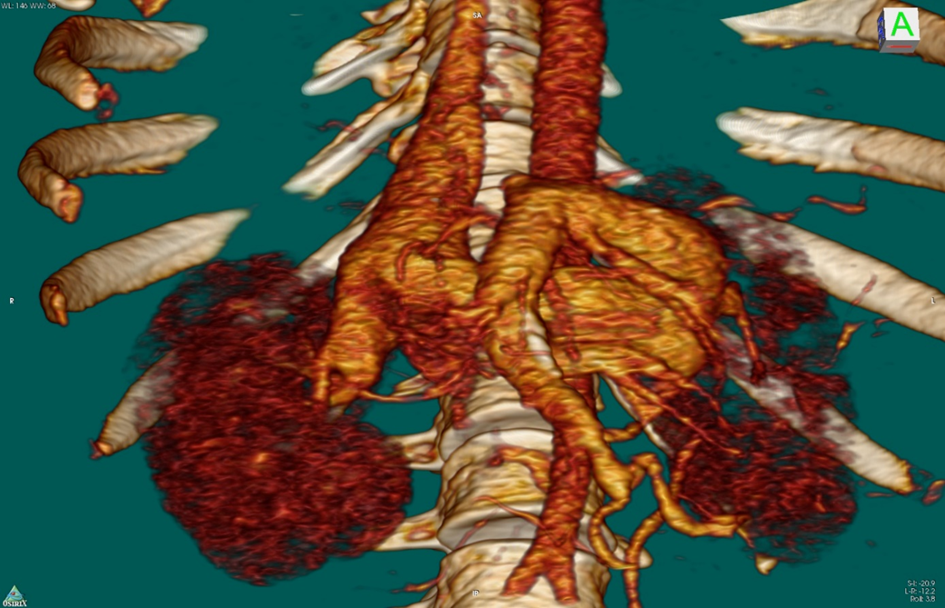 Figure 1 Active splenorenal shunt draining from the splenic vein into the left renal vein. VCI: Vena cava inferior; SRS: Splenorenal shunt; SMV: Superior mesenteric vein.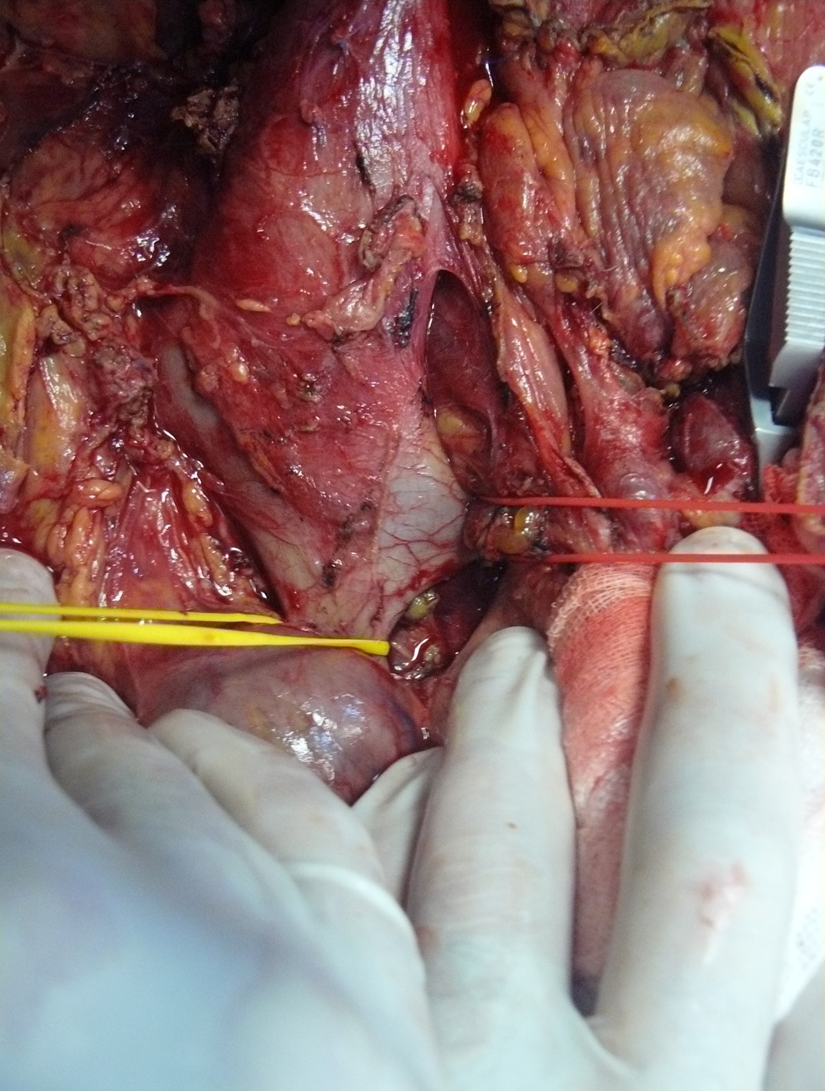 Figure 2 Anterior part of the infrahepatic vena cava was explored and dissected down to expose the bifurcation of the left renal vein. LRV: Left renal vein; VCI: Vena cava inferior; RRV: Right renal vein.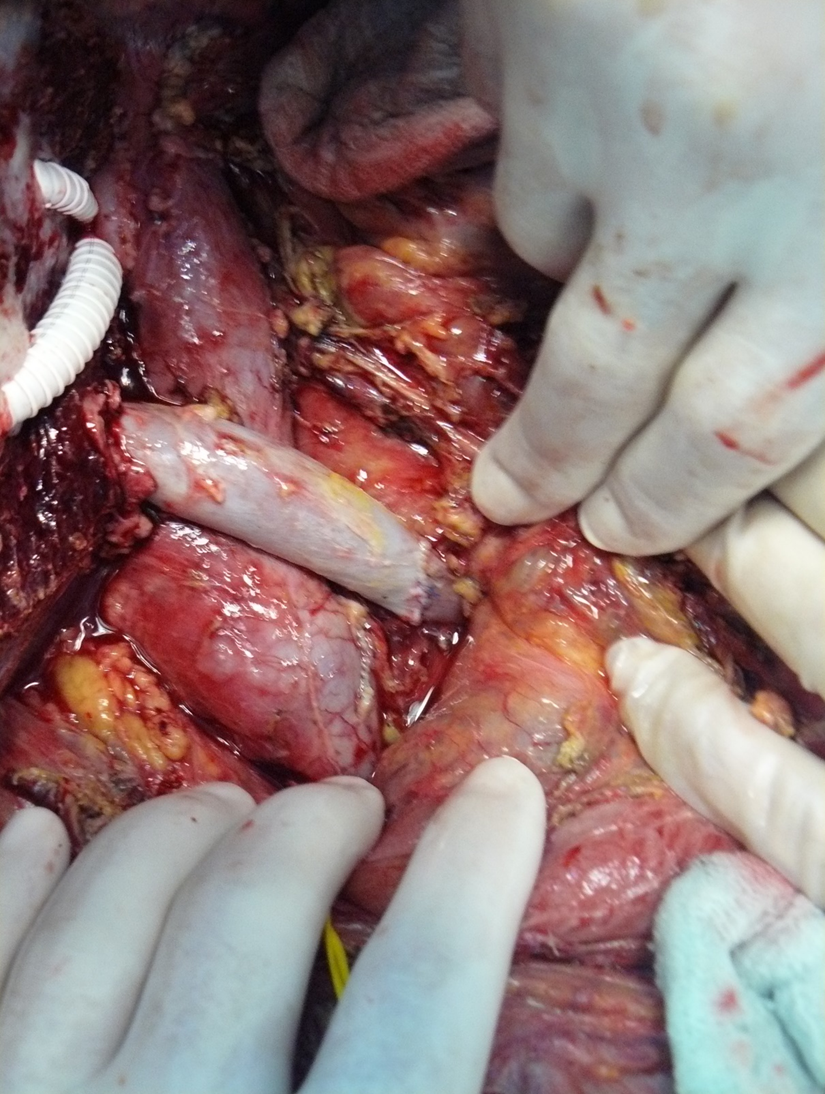 Figure 3 Right renal vein between left renal vein and graft portal vein with interposition vein graft. IPVG: Interposition vein graft; LRVS: Left renal vein stump.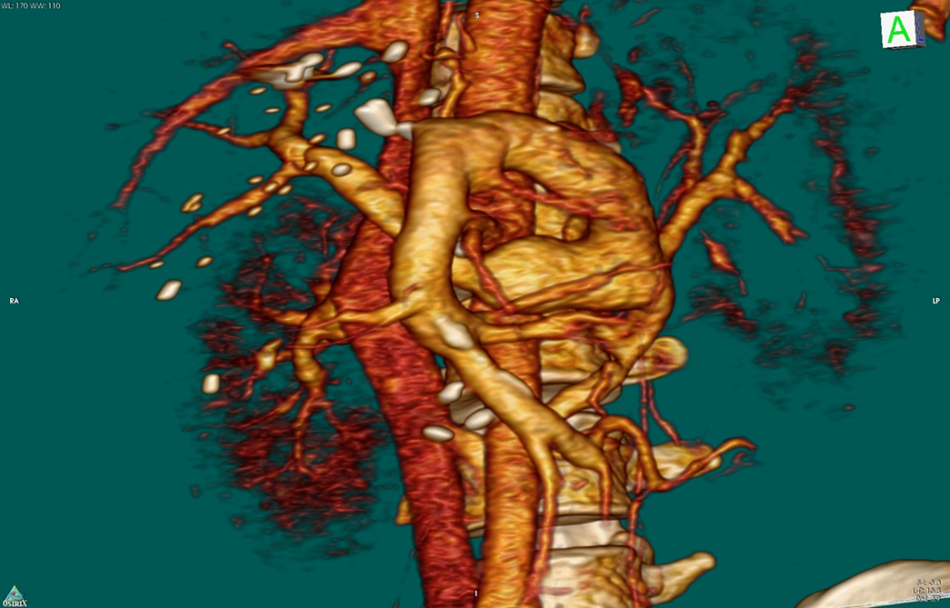 Figure 4 Computerized tomography scans visualize the patency of the right renal vein. IPVG: Interposition vein graft; LRV: Left renal vein.